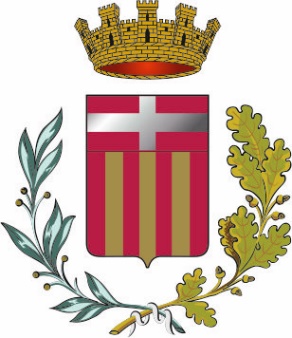 CITTA’ DI BUSCABANDO PER ASSEGNAZIONE CONTRIBUTI A FAVORE DI ASSOCIAZIONI/ENTI SENZA SCOPO DI LUCRO Riferimento Delibera CC 30/2021Ambito, settori e limiti di intervento: ASSOCIAZIONI CHE ABBIANO AVVIATO O INTENDONO AVVIARE NEL PERIODO 01/03/2022-31/07/2022 ATTIVITA’ CULTURALI - DI ATTRAZIONE TURISTICA PER ANIMAZIONE CENTRO STORICO O DEL TERRITORIO COMUNALE NEL SUO COMPLESSO – ATTIVITA’ RICREATIVE E DEL TEMPO LIBERO – ATTIVITA’ SPORTIVE E DI TUTELA AMBIENTALE.Natura del contributo: straordinariaRequisiti per l’ammissione al contributo:    Associazioni ed enti che:siano dotati di statuto e atto costitutivo redatti nella forma dell’atto pubblico o della scrittura privata registrata ed aventi finalità non lucrative e comunque conformi alla richiesta di contributo stessa;rispettino i contenuti di cui all’art. 36 del Codice Civile;non abbiano finalità di propaganda politico/partitica.Criteri/parametri richiesti per l’ammissione:Le richieste di contributo dovranno essere formulate con utilizzo esclusivo del modulo alla presente allegato e sottoscritte dal legale rappresentante del Sodalizio. Dovranno pervenire al protocollo del Comune di Busca entro e non oltre la data del 24/06/2022.Ufficio di riferimento per informazioni e chiarimenti: Segreteria istituzionale (tel. 0171948625/0171948622 – indirizzo mail: segreteria@comune.busca.cn.it).IL SEGRETARIO COMUNALE   firmato digitalmenteRABINO D.ssa RobertaCRITERIO/PARAMETROPUNTEGGIO ASSEGNABILERispondenza dell’iniziativa alle finalità statutarie  di questo ComunePunti 25Valenza dell’iniziativa sotto l’aspetto culturale/turistico/ricreativo.Punti 25Piano promo pubblicitarioPunti 5Presenza iniziativa sul territorioPunti 5Originalità e innovazione del progettoPunti 10Associazioni che operano senza scopo di lucro in favore di terziPunti 5Consolidata presenza dell’Associazione sul territorioPunti 10Riflessi socio economici dell’iniziativa sul territorioPunti 15Saranno ammesse a contributo le istanze con punteggio pari o superiore ai 65 punti.Saranno ammesse a contributo le istanze con punteggio pari o superiore ai 65 punti.Modalità di invio dell’istanza – preferibilmente a mezzo: posta elettronica certificata comune.busca@legalmail.itposta elettronica ordinaria segreteria@comune.busca.cn.itModalità di invio dell’istanza – preferibilmente a mezzo: posta elettronica certificata comune.busca@legalmail.itposta elettronica ordinaria segreteria@comune.busca.cn.it